    桃園市進出口商業同業公會 函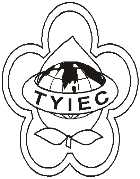          Taoyuan Importers & Exporters Chamber of Commerce桃園市桃園區中正路1249號5樓之4           TEL:886-3-316-4346   886-3-325-3781   FAX:886-3-355-9651ie325@ms19.hinet.net     www.taoyuanproduct.org受 文 者：星禾國際有限公司          夏暉物流有限公司發文日期：中華民國110年9月28日發文字號：桃貿豐字第110345號附    件：隨文主   旨：函轉有關歐盟未准用添加鹿角菜膠及刺槐豆膠於果凍產品，出口是類產品應符合歐盟規定，請查照。說   明：     ㄧ、依據桃園市政府衛生局110年9月14日桃衛食管字第1100086007號函辦理。     二、依據歐盟規定果膠(凝膠)類物質恐有致窒息風險，爰未准用鹿角菜膠及刺槐豆膠使用於果凍產品，倘業者擬出口果凍類產品至歐盟，請務必符合歐盟相關規定。     三、檢附文件影本一份。理事長  簡 文 豐